Gym Name: _____________________________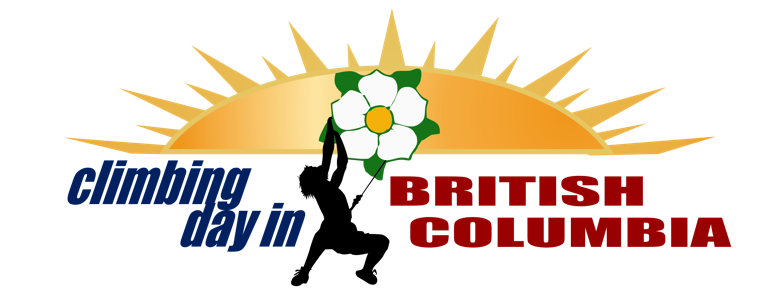 Participant Name: _______________________Boulder Height (m): ________Rope Height (m):  	________		Time in: 	_______											For gym use.	Time out: 	_______				Entered on spreadsheet: ☐Gym Name: _____________________________Participant Name: _______________________Boulder Height (m): ________Rope Height (m):  	________		Time in: 	_______											For gym use.	Time out: 	_______				Entered on spreadsheet: ☐Total topsTotal heightBoulder Tops:Rope Tops:Total topsTotal heightBoulder Tops:Rope Tops: